Депутатам,Главам поселений,Докладчикам,Приглашённы        Направляю  Вам  повестку 12-го заседания Собрания депутатов Карталинского муниципального района, которое состоится 26 августа 2021 года в 11-00 часов местного времени в большом зале администрации Карталинского муниципального района. Прошу не планировать командировки и другие мероприятия в этот день:О внесении изменений в Решение Собрания депутатов Карталинского муниципального района от 24 декабря 2020 года №37 «О бюджете Карталинского муниципального района на 2021 год и на плановый период 2022 и 2023 годов»  (Свертилова Н.Н.)  (Принято опросным листом).О досрочном прекращении полномочий депутата Собрания депутатов Карталинского муниципального района Михайлова И.Е. (Слинкин Е.Н.)О внесении изменений в решение Собрания депутатов Карталинского муниципального района №35 от 24.12.2020 «О передаче осуществления части полномочий по решению вопросов местного значения Карталинского муниципального района сельским поселениям, входящим в состав муниципального района» (Ломовцев С.В.)О внесении изменений в Решение Собрания депутатов Карталинского муниципального района от 24 декабря 2020 года №37 «О бюджете Карталинского муниципального района на 2021 год и на плановый период 2022 и 2023 годов»  (Свертилова Н.Н.).Об исполнении бюджета Карталинского муниципального района за Iполугодие  2021 года (Свертилова Н.Н.).О внесении изменений в решение Собрания депутатов Карталинского муниципального района №3-Н от 29 октября 2020 года «О формировании состава постоянных комиссий Собрания депутатов Карталинского муниципального района» (Слинкин Е.Н.).О внесении изменений в решение Собрания депутатов Карталинского муниципального района №5-Н от 29 октября 2020 года «О создании депутатского объединения партии «Единая Россия» в Собрании депутатов Карталинского муниципального района»(Слинкин Е.Н.).О присуждении премии Собрания депутатов Карталинского муниципального района «Общественное признание» (Гольдин И.Г.).О присуждении премии Собрания депутатов Карталинского муниципального района работникам образования Карталинского муниципального района (Крысова Т.С.).О выполнении плана заготовки кормов и готовности сельхозпредприятий к уборке урожая (Постолов П.А.).Об утверждении Перечня движимого имущества, находящегося в государственной собственности Челябинской области, передаваемого в собственность Карталинского муниципального района (учебники) (Селезнева Е.С.)Об утверждении Перечня движимого имущества, находящегося в государственной собственности Челябинской области, передаваемого в собственность Карталинского муниципального района (энциклопедии) (Селезнева Е.С.)О внесении изменений в Решение Собрания депутатов Карталинского муниципального района №833-Н от 28.08.2020 (Селезнева Е.С.)О согласовании приобретения муниципальным образованием «Карталинский муниципальный район» движимого и недвижимого имущества (Селезнева Е.С.)Разное.Председатель Собрания депутатов Карталинского муниципального района                                                       Е.Н.Слинкин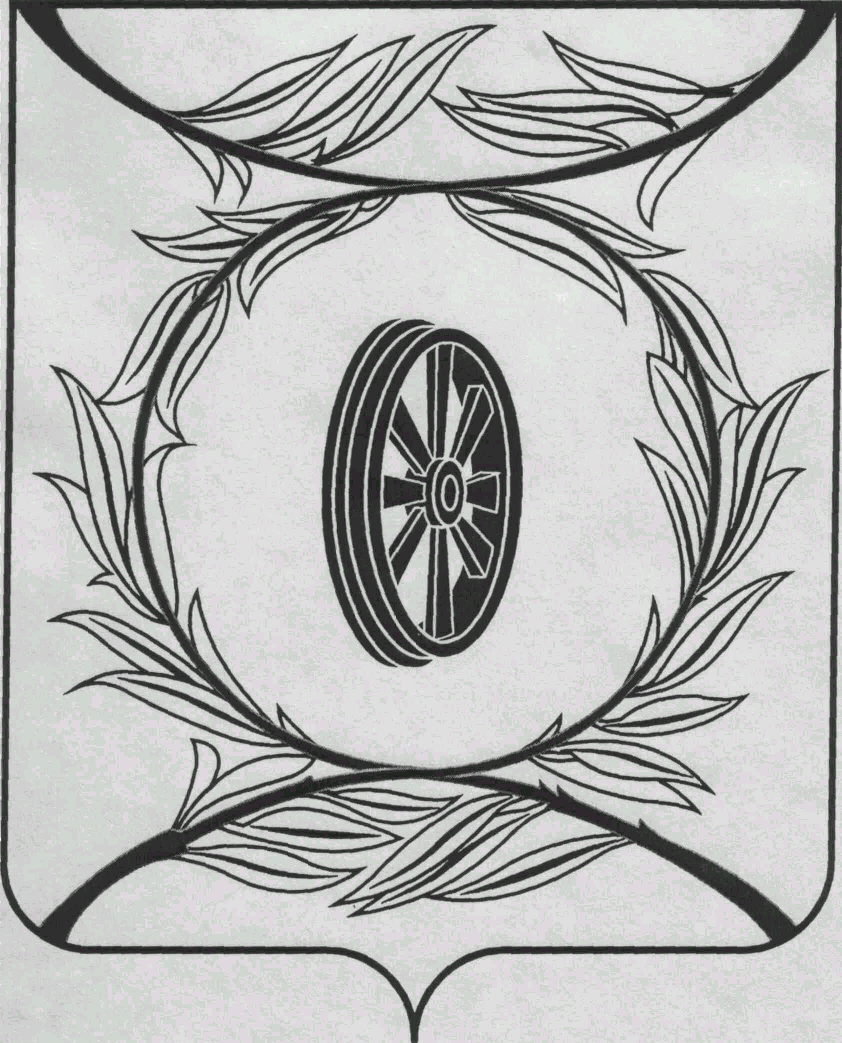                СОБРАНИЕ ДЕПУТАТОВ
                    КАРТАЛИНСКОГО  
          МУНИЦИПАЛЬНОГО РАЙОНА             457351, Челябинская область
           город Карталы, улица Ленина, 1
           телефон/факс : (835133)  2-20-57
          от 25 августа 2021 года №456телефон : (835133) 2-28-90от ____ января 2014  года №_____